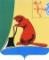 АДМИНИСТРАЦИЯ ТУЖИНСКОГО МУНИЦИПАЛЬНОГО РАЙОНАКИРОВСКОЙ ОБЛАСТИПОСТАНОВЛЕНИЕО внесении изменений в постановление администрации Тужинского муниципального района от 23.10.2017 № 418В соответствии с Федеральным законом от 13.07.2015 № 220-ФЗ 
«Об организации регулярных перевозок пассажиров и багажа автомобильным транспортом и городским наземным электрическим транспортом в Российской Федерации и о внесении изменений в отдельные законодательные акты Российской Федерации»  администрация Тужинского муниципального района ПОСТАНОВЛЯЕТ:1. Внести в порядок предоставления субсидий на возмещение затрат юридическим лицам (за исключением муниципальных учреждений), индивидуальным предпринимателям, осуществляющим перевозку пассажиров на транспорте общего пользования на внутримуниципальных маршрутах, утвержденный постановление администрации Тужинского муниципального района от 23.10.2017 № 418 «Об утверждении порядка предоставления субсидий на возмещение затрат юридическим лицам (за исключением муниципальных учреждений), индивидуальным предпринимателям, осуществляющим перевозку пассажиров на транспорте общего пользования на внутримуниципальных маршрутах», следующие изменения:1.1. В пункте 1.2 раздела 1 «Общие положения» слова «Тужа- Вынур; Тужа-Полушнур; Тужа- Шешурга; Тужа-Васькино.» заменить словами «Тужа-Полушнур-Вынур; Тужа-Шешурга-Васькино.».1.2. В пункте 1.3 раздела 1 «Общие положения» слова «на 2014-2019 годы» заменить словами «на 2020-2025 годы». 1.3. В пункте 2.8 раздела 2 «Условия и порядок предоставления субсидий» слова «Тужа-Вынур; Тужа-Полушнур; Тужа- Шешурга; Тужа-Васькино.» заменить словами «Тужа-Полушнур-Вынур; Тужа-Шешурга-Васькино.».1.4. В абзаце третьем пункта 2.12 раздела 2 «Условия и порядок предоставления субсидий» слова «но не свыше 1/12 годовой суммы лимитов бюджетных обязательств» исключить. Контроль за выполнением постановления возложить на первого заместителя главы администрации Тужинского муниципального района по жизнеобеспечению Зубареву О.Н.Настоящее постановление вступает в силу с момента опубликования в Бюллетене муниципальных нормативных правовых актов органов местного самоуправления Тужинского муниципального района Кировской области.Глава Тужинскогомуниципального района               Л.В. Бледных20.02.2020№67пгт Тужапгт Тужапгт Тужапгт Тужа